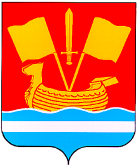 АДМИНИСТРАЦИЯ КИРОВСКОГО МУНИЦИПАЛЬНОГО РАЙОНА ЛЕНИНГРАДСКОЙ ОБЛАСТИП О С Т А Н О В Л Е Н И Еот 21 апреля 2020 № 551О внесении изменения в постановление администрации Кировского муниципального района Ленинградской области от 08.04.2019 года № 374 «Об утверждении Положения о порядке и сроках применения взысканий за несоблюдение муниципальным служащимКировского муниципального районаЛенинградской области ограничений и запретов, требований о предотвращении или об урегулировании конфликта интересов инеисполнение обязанностей, установленныхв целях противодействия коррупции»В целях приведения нормативных правовых актов Кировского муниципального района Ленинградской области в соответствие с действующим законодательством, руководствуясь Федеральным законом от 2 марта 2007 года № 25-ФЗ «О муниципальной службе в Российской Федерации» и областным законом Ленинградской области от 11 марта 2008 года № 14-оз «О правовом регулировании муниципальной службы в Ленинградской области» (в редакции областного закона Ленинградской области от 8 апреля 2020 года № 44-оз), администрация Кировского муниципального района Ленинградской области постановляет:1. Внести в Положение о порядке и сроках применения взысканий за несоблюдение муниципальным служащим Кировского муниципального района Ленинградской области ограничений и запретов, требований о предотвращении или об урегулировании конфликта интересов и неисполнение обязанностей, установленных в целях противодействия коррупции (далее - Положение), утвержденное постановлением администрации Кировского муниципального района Ленинградской области от 8 апреля 2019 года № 374 «Об утверждении Положения о порядке и сроках применения взысканий за несоблюдение муниципальным служащим Кировского муниципального района Ленинградской области ограничений и запретов, требований о предотвращении или об урегулировании конфликта интересов и неисполнение обязанностей, установленных в целях противодействия коррупции», следующее изменение:1.1. Пункт 17. Положения изложить в следующей редакции:«17. Взыскания, предусмотренные статьями 14.1., 15 и 27 Федерального закона «О муниципальной службе в Российской Федерации», применяются не позднее шести месяцев со дня поступления информации о совершении муниципальным служащим коррупционного правонарушения, не считая периодов временной нетрудоспособности муниципального служащего, нахождения его в отпуске, и не позднее трех лет со дня совершения им коррупционного правонарушения. В указанные сроки не включается время производства по уголовному делу.».2. Настоящее постановление вступает в силу после официального опубликования.Глава администрации                                                                    А.В.Кольцов